Date of Submission:	September 8, 2021Program Code:	CTPOLCProgram Name:	Political Communication Certificate ProgramName of individual proposing the program change:	Brittany PetersonEmail of individual proposing the program change:	petersob@ohio.eduHome Department:	COMSHome College:	ScrippsBrief Summary of Proposed Change and RationaleThe POCO Certificate has been relocated to COMS. The individual courses, however, are still “housed” in POLS. This proposed program change would move those courses to COMS so that all POCO courses are under the same academic home as the POCO certificate.Detailed Description of RelocationThe POCO Certificate includes four courses with a POCO prefix, currently “housed” in POLS:POCO 2010 - Introduction to Political Communication;POCO 4010 - Seminar in Political Communication;POCO 2900 - Special Topics in Political Communication; andPOCO 4900 - Special Topics in Political CommunicationWe request that these four courses be moved so they are housed in COMS.Impact on program learning outcomes and assessment plansNoneImpact on current students (majors and minors), including the transition processNoneImpact on current faculty, including pre-tenure facultyNoneProcess followed to ensure broad input from affected programs and facultyExtensive consultation with COMS and POLS faculty since Spring 2021.Evidence of consultationPosition of Dean of Scripps, or appropriate delegate:	 Positive  Negative  NeutralPerception Dean of Scripps/delegate on process: 		 Positive  Negative  NeutralSignature of Dean of Scripps/delegate: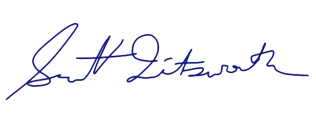 typed name Scott Titsworth	title Dean	signature			Position of Dean of A&S, or appropriate delegate:		 Positive  Negative  NeutralPerception Dean of A&S/delegate on process:		 Positive  Negative  NeutralSignature of Dean of A&S/delegate:  typed name Sarah Poggione	title Associate Dean, A&S delegate	signature 				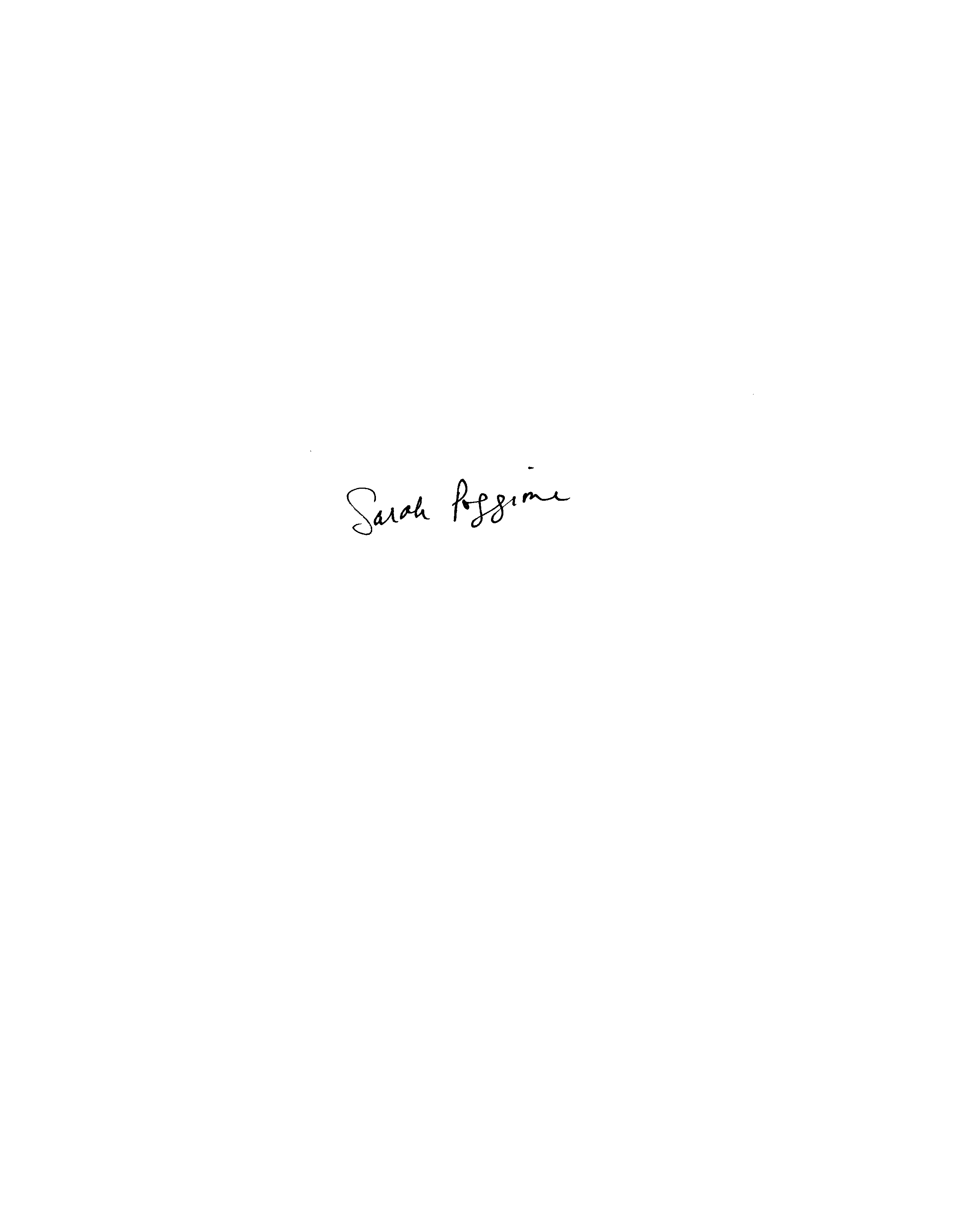 Note: We request expedited processing for this program change.